                WORKSHOP ON BACK TO BASICS                      A workshop on back to basics was conducted by Mr. Ravindra Patil (H.M.) of the vidyalaya on 21 April 2019. All the teachers were made aware about the records to be maintained by them under back to basics . They were introduced to monitoring tools format, LAT record, subject enrichment activities, notebook correction format etc . All the teachers were made aware about keeping records such as list of slow learners for each month and list of bright students . The different subject enrichment activities that can be conducted in different subjects were also discussed . Teachers are now fully aware about  back to basics .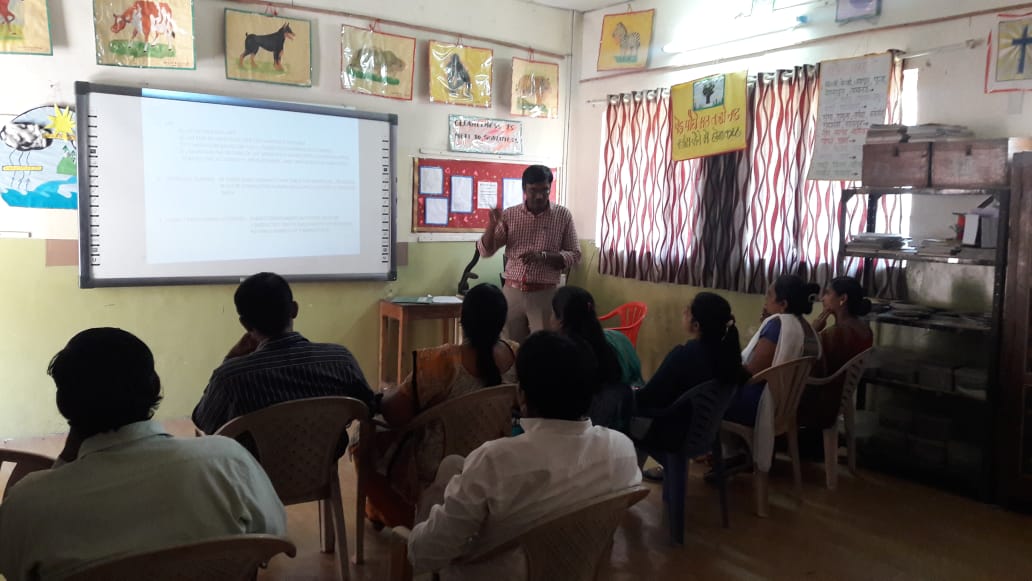 